Opgave 7: 
Dødelighed og levealder i DanmarkBeskriv udviklingen i middellevetiden i Danmark 1910-2020 for hhv.:Mænd …Kvinder ..
Hvad betyder begrebet middellevetid egentligt?
Beskriv hvilke ændringer der er sket i dødsårsagerne for mænd i Danmark fra 1920-2000
Se data her: dødsårsager-mænd.jpg (733×502) (geografi-noter.dk) 
Anvend begreberne eksogene og endogene dødsårsager.
Lav et lille mindmap som kan illustrere hvilke forhold der har betydning for vores levealder?
 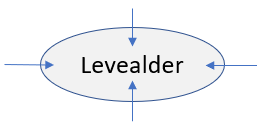 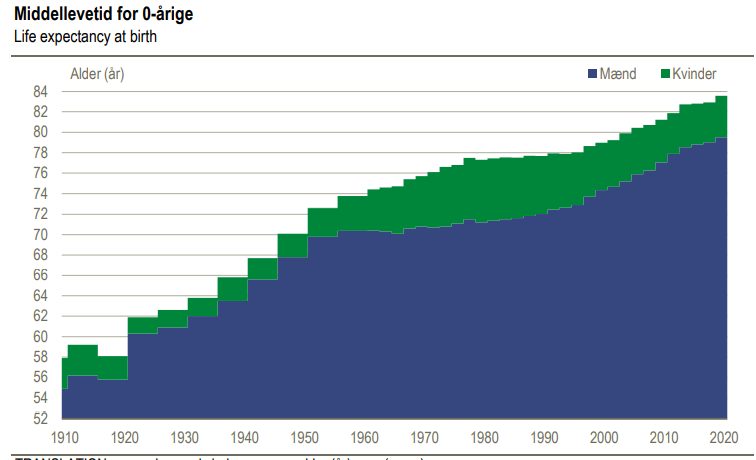 